Министерство науки и высшего образования РФФедеральное государственное бюджетное образовательное учреждение высшего образования  «Ярославский государственный технический университет»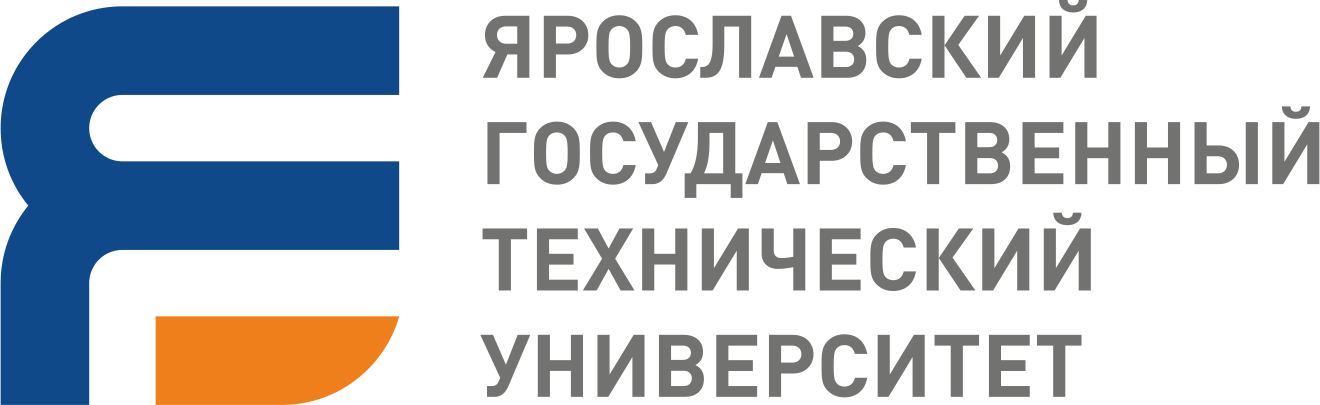 ИНФОРМАЦИОННОЕ ПИСЬМО семьдесят четвертая Всероссийская научно-техническая конференция студентов, магистрантов и аспирантов с международным участием21 апреля 2021 г.ЯрославльУважаемые коллеги!Приглашаем вас принять участие в Семьдесят четвертой Всероссийской научно-технической конференции студентов, магистрантов и аспирантов с международным участием,  которая состоится 21 апреля 2021 года в Ярославском государственном техническом университете.Цели конференции:активизация научных исследований, проводимых студентами, магистрантами и аспирантами вузов России; привлечение молодежи к поиску решений актуальных научно-технических и социально-экономических задач;дальнейшее развитие фундаментальных и прикладных исследований в вузах способствующих интеграции высшего образования, фундаментальной науки и производства.Секции и научные направления конференции:Химия и химические технологии Промышленная экологияМашиностроение Автоматизация в производственной и непроизводственной сферахСтандартизация, метрология и сертификация Материаловедение и технология материаловИнженерно-педагогическое образованиеНаземные транспортно-технологические комплексыФизико-математические наукиСтроительство и транспортАрхитектура и дизайн Информационные технологииУправление качеством Экономика и управление Гуманитарные науки Лингвострановедение и переводоведение «Из школы – в ЯГТУ: территория будущего» (секция для старшеклассников)Рабочий язык: русскийФорма участия в конференции: устный докладК началу работы конференции запланировано издание программы (печатная и электронная версии) и сборника материалов конференции (электронное издание). Электронные версии всех документов будут размещены в открытом доступе на сайте ЯГТУ http://www.ystu.ruОргвзнос за участие в конференции и публикацию в сборнике не взимается.К опубликованию в сборнике принимаются оригинальные научные статьи, содержащие новые результаты. Работы студентов, магистрантов и аспирантов принимаются к рассмотрению только в соавторстве с научным руководителем. Руководитель несет ответственность за научный уровень представляемой статьи. Статьи будут проверены на недобросовестные заимствования, оригинальность работ должна составлять не менее 75%.Ответственность за стиль изложения материала и грамматику возлагается на авторов.Отбор работ для опубликования возлагается на научных руководителей секций (подсекций).  При этом окончательное решение о включении статей в сборник остается за Оргкомитетом.Сборнику материалов конференции будут присвоены библиотечные индексы УДК, ББK, международный стандартный книжный номер (ISBN). Сборник будет индексирован постатейно в национальной информационно-аналитической системе РИНЦ (Российский индекс научного цитирования). Условия участия в конференции	Для участия в конференции необходимо в срок до 20 марта 2021 года направить в Оргкомитет следующие материалы: – в электронном виде отдельными файлами (файлы называются по фамилии первого автора):статью, набранную в редакторе Microsoft Word for Window с расширением *.doc,          * docx или *.rtf (пример названия файла: Иванов); сканированную копию статьи с подписями авторов, научного руководителя и с указанием номера секции в правом верхнем углу в формате .pdf (пример названия файла: Иванов скан);информацию для РИНЦ,  набранную в редакторе Microsoft Word for Window с расширением *.doc,  *docx или *.rtf  (Приложение 1) (пример названия файла: Иванов РИНЦ). сканированную копию экспертного заключения в формате .pdf – только представителям других вузов  и организаций (пример названия файла: Иванов эксп);– в печатном виде (только представителям ЯГТУ):авторскую справку (Приложение 2);  выписку из протокола заседания кафедры о рекомендации работы к опубликованию.Все указанные материалы участники конференции направляют по адресам, соответствующим номеру секции и научным направлениям конференции:Вопросы, связанные с организацией и проведением конференции, направлять начальнику отдела развития научно-исследовательской  деятельности студентов Кюребековой Мадине Нусретовне по адресу:  e-mail: kyurebekovamn@ystu.ru    (4852) 44-12-79.  Информация о конференции размещена на сайте ЯГТУ: http://www.ystu.ru Требования к оформлению статей             Текст статьи на русском языке в объёме 2 - 4 страницы должен быть набран в редакторе Microsoft Word for Windows (версия не ниже 6.0). Формат бумаги А5 (14,821 см). Шрифт Тimes New Roman, размер шрифта – 10. Текст набирается через 1 интервал с отступом в абзацах 10 мм. Поля: правое, левое, верхнее, нижнее – 1,8 см.              В левом верхнем углу указываются индексы УДК (шрифт Тimes New Roman, размер шрифта – 12). Индекс УДК для представителей ЯГТУ необходимо согласовать с библиотекой (комн. А-113). Далее следует пустая строка.Название статьи на русском языке должно быть размещено по центру и набрано жирными прописными буквами (шрифт 11). Затем, пропустив строку, приводятся фамилии авторов статьи и научного руководителя, которые должны быть размещены по центру и набраны жирными строчными буквами с первой прописной (шрифт 11). Количество авторов (вместе с руководителем) не более 4, фамилия докладчика указывается первой. Далее, пропустив строку, указываются инициалы и фамилия научного руководителя, его учёная степень и должность. Далее, пропустив строку, приводится название организации (шрифт 10). Если авторы учатся или работают в разных организациях,  то у фамилий авторов проставляются соответствующие цифровые сноски (1, 2, 3, 4).  Далее помещается аннотация (курсив, шрифт 9). После аннотации указываются ключевые слова или словосочетания (не более 10) (курсив, шрифт 9). Не  следует включать в перечень такие слова, как «процесс», «задача», «исследование», «промышленность» и т. п. Необходимо их уточнить, например, «одностадийный процесс», «металлургическая промышленность», «теоретические исследования» и   т. п.           Далее, пропустив строку, на английском языке с теми же требованиями по форматированию приводятся название статьи, авторы, название организации, аннотация и ключевые слова (см. приложение 3).           Формулы (размер шрифта 10) создаются стандартными средствами Microsoft Word или Math Type. Химические и экономические формулы выполняются прямым шрифтом, математические и физические – курсивом (см. приложение 4).            Уравнения располагают по центру и нумеруют в круглых скобках по правому краю.            Рисунки, таблицы и диаграммы выполняются в программах под Windows.  Таблицы и иллюстрации (рисунки, фотографии, диаграммы) размещают внутри текста и нумеруют, например Таблица 1, Рис. 1. Они должны иметь собственные заголовки (шрифт 9) по центру относительно таблицы (сверху), рисунка (внизу) (см. приложение 5). До и после таблиц и рисунков пропускается одна строка.              Если в статье имеются ссылки на ГОСТы, технические условия и другую нормативно-техническую документацию, то статус этих документов должен быть «действующий».Слова «СПИСОК ЛИТЕРАТУРЫ» должны быть набраны прописными буквами и размещены по левому краю (шрифт 10). Затем, пропустив строку, приводится список литературы (не более 5 названий), оформленный в соответствии с ГОСТ 7.1-2003 (шрифт 9). Библиографические ссылки в тексте нумеруются в квадратных скобках арабскими цифрами по мере упоминания.Приложение 1Информация для РИНЦ содержит следующие данные: На русском языке: УДК и список литературы;На русском и английском языках: фамилия, имя и отчество автора (авторов), ученая степень, ученое звание, название учебного заведения или организации, название статьи, аннотация, ключевые слова.Образец оформления документаСмирнов Максим Андреевич СтудентЯрославский государственный технический университет, Россия, г. ЯрославльSmirnov Maksim AndreevichStudentYaroslavl State Technical University, Russia, YaroslavlПетров Петр ИвановичКандидат физико-математических наук, доцент кафедры высшей математики, Ярославский государственный технический университет, Россия, г. ЯрославльPetrov Petr IvanovichCandidate of Physics and Mathematics, Associate Professor of  Higher Mathematics Department, Yaroslavl State Technical University, Russia, YaroslavlУДК 517.925О БИФУРКАЦИЯХ ЗАМКНУТЫХ ТРАЕКТОРИЙ ГАМИЛЬТОНОВЫХ СИСТЕМ НА ПЛОСКОСТИРассматривается типичная трехпараметрическая деформация гамильтоновой системы на плоскости в окрестности ее замкнутой траектории. Из этой траектории рождается либо тройной цикл, либо двойной и грубый циклы, либо три грубых цикла.Ключевые слова: гамильтоновы системы на плоскости, трехпараметрические деформации, предельные циклы.ON BIFURCATIONS OF CLOSED ORBITS OF PLANAR HAMILTONIAN SYSTEMSThe paper examines a  typical three-parameter deformation of planar Hamiltonian systems in neighborhood of its closed orbit. Either triple cycle or double cycle and rough cycle or three rough cycles are born from this orbit.      Keywords: planar Hamiltonian systems, three-parameter deformations, limit cycles.СПИСОК ЛИТЕРАТУРЫ1. Ортега Дж. Итерационные методы решения нелинейных систем уравнений со многими неизвестными / Дж. Ортега, В. Райнболт. М.: Мир, 1975. 558 с.2. Кирилова Ф.М. Необходимые условия оптимальности управления в гибридных системах / Ф.М. Кириллова, С.В. Стрельцов // Управляемые системы: сб. трудов Ин-та математики Сибирского отд. АН СССР. Новосибирск: Изд-во Ин-та математики СО АН СССР, 1975. Вып. 14. С. 24-33.3. Сачков Ю.Л. Теория управления на группах Ли // Современная математика. Фундаментальные направления. 2007. Т.26.  С. 5-59.Приложение 2Авторская справкаДана мною __________________________________________________________________________                                      (фамилия, имя, отчество, должность, название организации)Подтверждаю, что: произведение ________________________________________________________________________                                       (вид произведения, название)___________________________________________________________________________________________________________________________________объём__________________листов,в том числе ______иллюстраций, создано творческим трудом единолично или в соавторстве с другими лицами __________________________________________________________________________                                              (фамилия, имя, отчество)____________________________________________________________________________________в порядке личной инициативы или выполнения служебных обязанностей или служебного задания (ненужное зачеркнуть);____________________________________________________________________________________                           (указать конкретную НИР или индивидуальный план преподавателя и т.п.)в данном произведении мною ______________________________сведения, которые могут                                                   (использованы или не использованы)составить государственную тайну, коммерческую и служебную тайны, конфиденциальную информацию и сведения, открытая публикация которых может привести к нарушению прав третьих лиц;в данном произведении мною ______________________________сведения, которые могут                                                    (использованы или не использованы)составить предмет изобретения, полезной модели, промышленного образца, на которые могут быть поданы заявки на выдачу охранного документа исключительного права в течение 6 месяцев с даты публикации данного материала;в данном произведении мною __________________________сведения о поданных заявках                                                  (использованы или не использованы)полезных моделях, промышленных образцах;____________________________________________________________________________________                                                                                     (страна, номер и дата подачи)в данном произведении мною ______________________________сведения о имеющихся                                                   (использованы или не использованы)охранных документах_________________________________________________________________                                                   (страна, номер охранного документа, дата выкладки, ____________________________________________________________________________________                                                   (дата публикации, номер официального бюллетеня)в данном произведении мною указаны все действительные соавторы произведения.Мне известно, что в случае возникновения претензий третьих лиц я несу персональную ответственность в соответствии с действующим законодательством за несоответствие действительных сведений, указанных мною в настоящей справке.Настоящие материалы подготовлены мною для открытого опубликования в: ___________________________________________________________________________________________________________________________________________________________________________(название издательства, год)                                                                                                    Подпись__________________                                                                                                    «____»_____________________Подпись заверяю_____________«____»_____________________                                                                                       Приложение 3Образец оформления статьиУДК 517.925О БИФУРКАЦИЯХ ЗАМКНУТЫХ ТРАЕКТОРИЙГАМИЛЬТОНОВЫХ СИСТЕМ НА ПЛОСКОСТИМ.А. Смирнов1, И.С. Иванов2, П.И. Петров1 Научный руководитель – П.И. Петров, канд. физ.-мат. наук, доцент1Ярославский государственный технический университет2Ярославский государственный университет им. П. Г. ДемидоваРассматривается типичная трехпараметрическая деформация гамильтоновой системы на плоскости в окрестности ее замкнутой траектории. Из этой траектории рождается либо тройной цикл, либо двойной и грубый циклы, либо три грубых цикла.Ключевые слова: гамильтоновы системы на плоскости, трехпараметрические деформации, предельные циклы.ON BIFURCATIONS OF CLOSED ORBITS OF PLANAR HAMILTONIAN SYSTEMSM.A. Smirnov1, I.S. Ivanov2, P.I. Petrov1Scientific Supervisor – P.I. Petrov, Candidate of Physics and Mathematics, Associate Professor1Yaroslavl State Technical University2P. G. Demidov Yaroslavl State  UniversityThe paper examines a  typical three-parameter deformation of planar Hamiltonian systems in neighborhood of its closed orbit. Either triple cycle or double cycle and rough cycle or three rough cycles are born from this orbit.Keywords: planar Hamiltonian systems, three-parameter deformations, limit cycles.Т Е К С Т  С Т А Т Ь ИСПИСОК ЛИТЕРАТУРЫ1. Ортега Дж. Итерационные методы решения нелинейных систем уравнений со многими неизвестными / Дж. Ортега, В. Райнболт. М.: Мир, 1975. 558 с.2. Кирилова Ф.М. Необходимые условия оптимальности управления в гибридных системах / Ф.М. Кириллова, С.В. Стрельцов // Управляемые системы: сб. трудов Ин-та математики Сибирского отд. АН СССР. Новосибирск: Изд-во Ин-та математики СО АН СССР, 1975. Вып. 14. С. 24-33.3. Сачков Ю.Л. Теория управления на группах Ли // Современная математика. Фундаментальные направления. 2007. Т. 26.  С. 5-59.4. Федоров А.Н. Управление качеством. Конспект лекций. [Электронный ресурс]. Ростов-на-Дону, 2011. Режим доступа: http://bizlog.ru/lib/b2/ 5. Якимов Я.В. Исследование работы трубопровода катализатора установки каткрекинга НПЗ / Я.В. Якимов, А.В. Проворов // Семьдесят вторая всероссийская научно-техническая конференция студентов, магистрантов и аспирантов высших учебных заведений с международным участием. 24 апреля 2019 г., Ярославль: сб. материалов конф. В. 3 ч. Ч. 2 [Электронный ресурс]. – Ярославль: Изд-во ЯГТУ, 2019. – С.  212-215. – 1 электрон. опт. диск (CD-ROM).Приложение 4Образцы написания формулОбразцы написания формул химических веществ и реакций:СН2Cl ,  NН2 ,  С6Н5,   СН2ОНОбразцы написания математических формул:где M - масса плиты, при взаимодействии с грунтом, кг; V -  скорость удара, м/с; q - статическое давление плиты, Па; F - площадь основания плиты, м2; g – ускорение силы тяжести, м/с2.Расход воздуха рассчитываем по формуле			                               (2)где G – требуемый расход семян, кг/с;μ – концентрация материала в аэросмеси, μ=1;ρ – плотность воздуха, ρ = 1,24 кг/м3.Образцы написания экономических формул:Зхон = ∑ (Цт · Кт),где Зхон – затраты на хозяйственно-организационные нужды; Цт – цена товара, руб.; Кт – количество товара.Кс = Ер / Е,где Кс – степень удовлетворения спроса;Ер – емкость рынка;Е – потенциал рынка.Приложение 5Образцы оформления таблиц и иллюстрацийТаблица 1. Минимальная прочность бетона к моменту его замерзания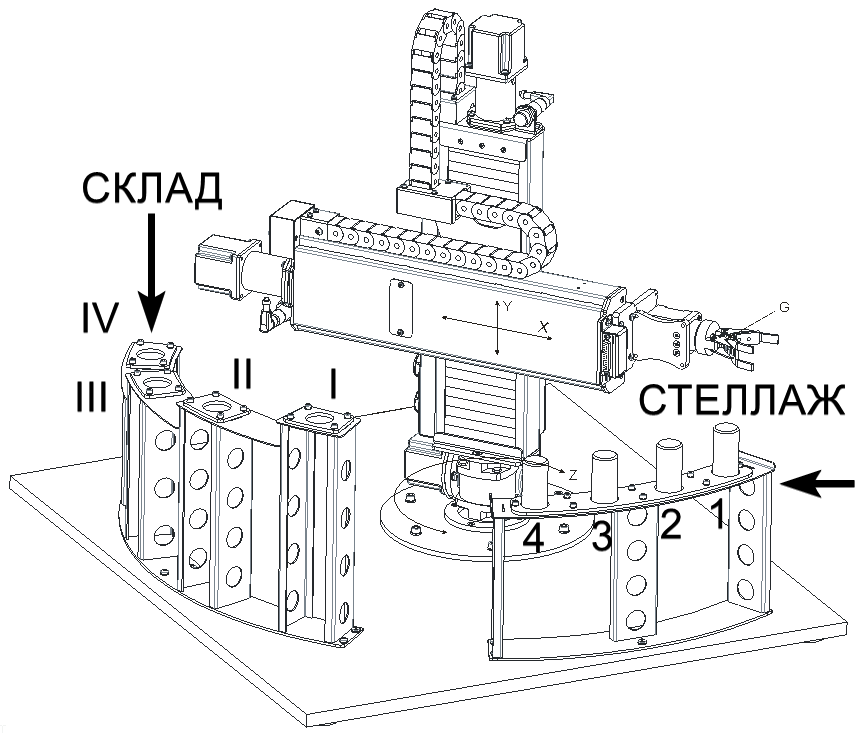 Рис. 1. Схема робототехнического комплекса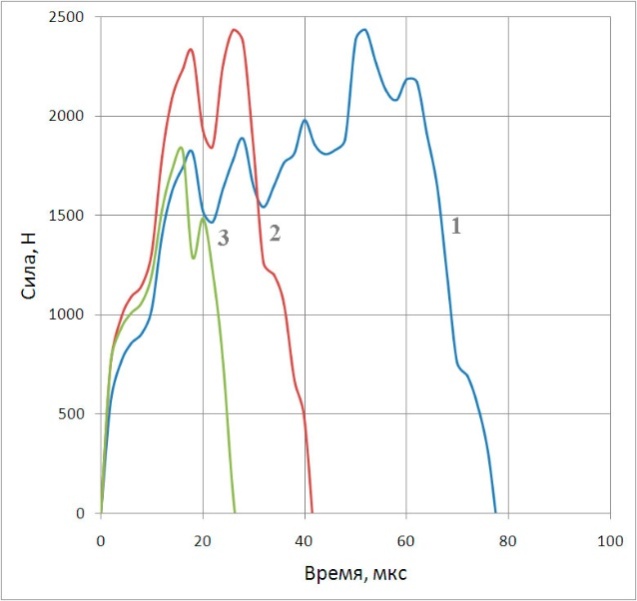 Рис. 2. Зависимость силы удара иглы распылителя о седло в форсунках с пружинным запиранием иглы от времени:1 – форсунка  дизеля ЯМЗ-236 (M=25 г, V=2,2 м/с);2 – форсунка дизеля КамАЗ-740 (M=11 г, V=2,8 м/с);3 – форсунка дизеля ЯМЗ-658 (M=4 г, V=4 м/c)Рис. 3. Распределение кластеров по Федеральным округам РФИсточник: рассчитано автором по: http://clusters.monocore.ru/listНаименование секцииРуководитель секцииКонтактыСекция 1. Химия и химические технологииАбрамов Игорь Геннадьевич, заведующий кафедрой «Общая и физическая химия»ауд. Б-308,abramovig@ystu.ruСекция 2. Промышленная экологияМаркелова Надежда Леонидовна, доцент кафедры «Охрана труда и природы»ауд. Г-701gurylevanl@ystu.ruСекция 3. МашиностроениеПобегалова Екатерина Олеговна, старший преподаватель кафедры «Технология материалов, стандартизация и метрология»ауд. А-136shaminaeo@ystu.ruСекция 4. Энергетическое машиностроениеПобегалова Екатерина Олеговна, старший преподаватель кафедры «Технология материалов, стандартизация и метрология»ауд. А-136shaminaeo@ystu.ruСекция 5.	Стандартизация, метрология и сертификацияКуприянов Илья Николаевич, старший преподаватель кафедры «Технология материалов, стандартизация и метрология»ауд. А-214kupriyanovin@ystu.ruСекция 6. Материаловедение и технология материаловКуприянов Илья Николаевич, старший преподаватель кафедры «Технология материалов, стандартизация и метрология»ауд. А-214kupriyanovin@ystu.ruСекция 7. Наземные транспортно-технологические комплексыМорев Артем Сергеевич, доцент кафедры «Строительные и дорожные машины»ауд. Ж-206morevas@ystu.ruСекция 8. Промышленное и гражданское строительство и транспортДоброхотов Владимир Борисович, доцент кафедры «Технологии строительного производства»ауд. С-210dobrokhotovvb@ystu.ruСекция 9. Дорожный и автомобильный транспортСоколов Александр Викторович, заведующий кафедрой «Автомобильный транспорт»ауд. Г-224sokolovav@ystu.ruСекция 10. Архитектура и дизайнСиротина Татьяна Александровна, доцент кафедры «Архитектура»ауд. С-301sirotinata@ystu.ruСекция 11.	Автоматизация в производственной и непроизводственной сферахМаланов Алексей Геннадьевич, заведующий кафедры «Кибернетика»ауд. Г-208malanovag@ystu.ruСекция 12. Информационные технологииБахаева Дарья Дмитриевна, старший преподаватель кафедры «Информационные системы и технологии»ауд. Г-508bahaevadd.12@ystu.ruСекция 13. Управление качествомЕрмишин Александр Сергеевич, старший преподаватель кафедры «Экономика и управление»ауд. Г-805ermishinas@ystu.ruСекция 14. Экономика и управлениеШкиотов Сергей Владимирович, доцент кафедры «Экономика и управление»ауд. В-214shkiotov@yandex.ruСекция 15. Инженерно-педагогическое образованиеШкиотов Сергей Владимирович, доцент кафедры «Экономика и управление»ауд. В-214shkiotov@yandex.ruСекция 16. Гуманитарные наукиВавилова Елена Юрьевна, доцент кафедры «Гуманитарные науки»ауд.Г-329   vavilovaey@ystu.ruСекция 17. Лингвострановедение и переводоведениеТюкина Людмила Александровна,  заведующий кафедрой «Иностранные языки»ауд. Г-734ltyukina@yandex.ruСекция 18.	Физико-математические наукиМорозов Владимир Васильевич, заведующий кафедрой «Физика»ауд. А-318morozovvv@ystu.ruСекция 19. «Из школы – в ЯГТУ: территория будущего» (секция для старшеклассников)Майорова Марина Аркадьевна, доцент кафедры «Экономика и управление»ауд. В-214mayorovama@ystu.ruМарка бетонаМинимальная прочность, не менееМинимальная прочность, не менееПримерное время выдерживания бетона на портландцементе при 15-20 °С, сут.Марка бетона% от RМПаПримерное время выдерживания бетона на портландцементе при 15-20 °С, сут.М1006055-7М2004073-5М30035102-2.5М40030121.5-2М5002512.51-2